Технологическая карта организованной учебной деятельности Подготовительная группаДата: Образовательная область: Вариативный компонентРаздел: Логика «Учимся играя, играя познаём»Тема: «Образование числа7. Состав числа 7».Цель:составить число 7 из единиц и двух меньших чисел.Задачи:Закрепить знания детей о составе числа из единиц и двух меньших чисел. Развивать соотношение числа из ряда палочек.Воспитывать умение анализировать, сопоставлять, сравнивать. Развивать навыки взаимодействия детей друг с другом; воспитывать отзывчивость, доброжелательность, настойчивость, волю; воспитывать чувство взаимопомощи, взаимоконтроля;  Билингвальный компонент: один, два, три, четыре, пять -бір, екі, үш, төрт, бес.Оборудование и материалы:Палочки Кюизенера., блокиДьенеша, картинки: кот, сыр, рыба, молоко; карточки со свойствами.Ожидаемый результат:Воспроизводят: свойства фигур блоков Дьенеша,образование числа 7 при помощи палочекПонимают: образование числа 7.Применяют: составляют число 7 при помощи палочек, называют состав числа 7 из двух и более меньших чисел.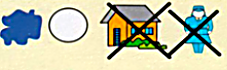 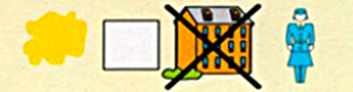 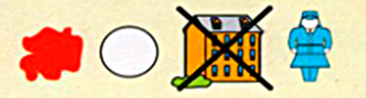 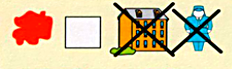 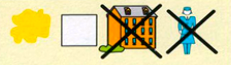 Этапы деятельностиУправленческие действия воспитателяДействия детейУчёт+-Мотивационно-побудительныйКруг радости «Мудрые мысли»Цель: Снять психоэмоциональное напряжение. Повысить уверенность.Сюрпризный момент. Гость Волшебник страны ТРИЗ. Сон волшебника. Цель: пробудить интерес детей к теме занятияВолшебнику приснилось, что он превратился в кота и ему снится сон.Работа с блоками.Цель: закрепить умение находить по свойствам фигуру.Сон 1. Его пригласили на рыбалку, но, чтоб пойти надо приобрести билет рыбака.Встают круг. Игра «Мудрые мысли»Если мысль нравится –хлопают, если мысли не нравится, то топают.Радуются встрече с волшебником.Проявляют интерес ко сну волшебника.Дети расшифровывают билет рыбака и получают фигуру (пропуск на рыбалку). Садятся за столы.Организационно – поисковыйРабота с блоками ДьенешаЦель: закрепить умение называть свойства фигур.Сон 2. По пути на рыбалку кот зашёл в кошачье кафе «Рыбалов». Кот зашёл в кафе пообедать и ему принесли необычное меню. Заказать еду можно только при условии назвать свойства фигуры прикреплённой к предлагаемым блюдам.Работа с палочками Кюзейнера.Цель: закрепить умение соотносить цвет палочки с числом, образовывать число.Сон 3. После рыбалки кот пошёл в гости к бабушке. Он принёс бабушке свой улов. Угадайте сколько рыбок поймал кот. Если измерить при помощи цветных палочек, то больших рыбок–это число, котором обозначают фиолетовую палочку, а маленьких можно обозначить белой палочкой. Сколько рыбок принёс кот бабушке.Работа с палочками Кюзейнера.Цель: продолжать учить детей составлять число из двух (усложнение трёх и более) наименьших чисел. Бабушка захотела отблагодарить кота, но у неё все подарки закончились. Помогите бабушке сплести коту коврик, чтоб он соответствовал его улову.Одновременно работа проводится у доски с демонстрационным оборудованием	Дети рассматривают на столах меню, выбирают блюдо для кота, называя свойства фигуры.Дети образовывают при помощи палочек число 7.Называют, как образовали числа 7 ( к шести прибавили 1 получили 7).Дети строят коврик, каждая полоска которого равна 7.Называют при помощи каких чисел составили число 7.Рефлексивно – корригирующийВолшебник рад, что вы помогли ему расшифровать сон. Но его сюрпризы не заканчиваются. Он принёс нам в подарок ёлочку и игрушки.Хотите нарядить ёлочку. Работа по закреплению состава числа 7.Цель: составить число 7 из двух и более наименьших чисел.Волшебник угощает детей рыбками (печенье)Дети рассматривают ёлочку, игрушки.Соглашаются нарядить ёлочку.Работают у доски. Называют какими числами можно составить число 7, прикрепляют игрушки.                               7                                 